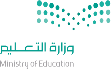 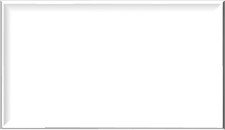 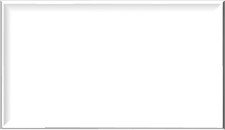 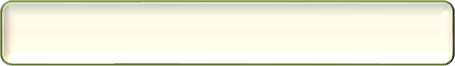 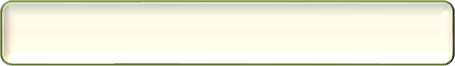 الصفالمدرسةملاحظاتدرجة التحسندرجة التحسنالأسلوب العلاجيالمهارة المستهدفةاسم الطالبةملاحظاتلم تتقنأتقنتالأسلوب العلاجيالمهارة المستهدفةاسم الطالبة